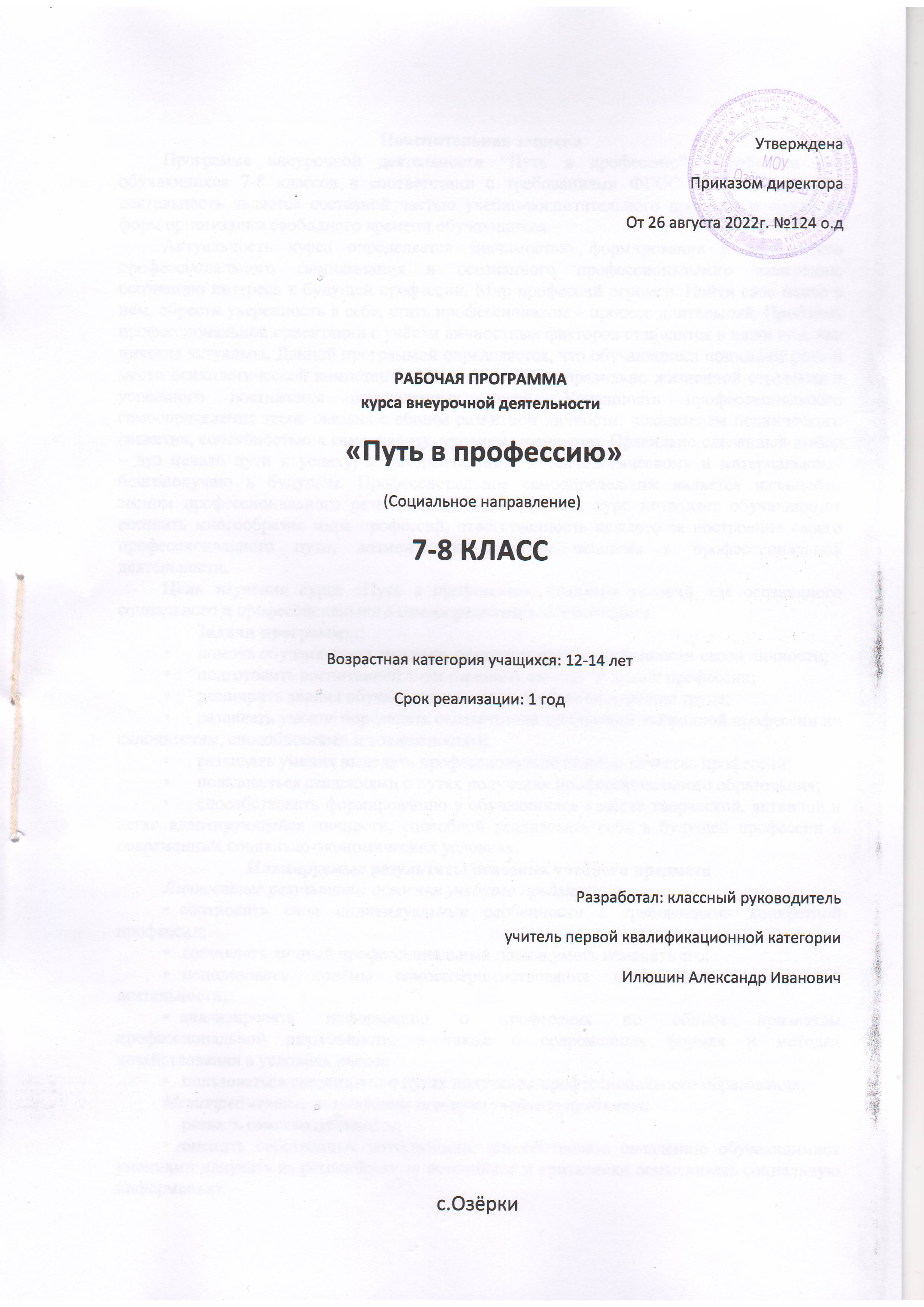 Пояснительная запискаПрограмма внеурочной деятельности “Путь в профессию” разработана для обучающихся 7-8 классов в соответствии с требованиями ФГОС ООО. Внеурочная деятельность является составной частью учебно-воспитательного процесса и одной из форм организации свободного времени обучающихся.Актуальность курса определяется значимостью формирования у школьников профессионального самосознания и осознанного профессионального намерения, осознанию интереса к будущей профессии. Мир профессий огромен. Найти свое место в нем, обрести уверенность в себе, стать профессионалом – процесс длительный. Проблема профессиональной ориентации с учётом личностных факторов становится в наши дни, как никогда актуальна. Данной программой определяется, что обучающиеся понимают роль и место психологической компетентности в построении правильно жизненной стратегии и успешного достижения поставленных целей. Успешность профессионального самоопределения тесно связана с общим развитием личности, показателем психического развития, способностью к самоанализу, уровнем мотивации. Правильно сделанный выбор – это начало пути к успеху, к самореализации, к психологическому и материальному благополучию в будущем. Профессиональное самоопределение является начальным звеном профессионального развития личности. Данный курс позволяет обучающимся осознать многообразие мира профессий, ответственность каждого за построение своего профессионального пути, возможности развития человека в профессиональной деятельности.Цель изучения курса «Путь в профессию»: создание условий для осознанного социального и профессионального самоопределения обучающихся.Задачи программы:помочь обучающимся раскрыть психологические особенности своей личности;подготовить воспитанниц к осознанному выбору будущей профессии;расширить знания обучающихся о мире профессий, о рынке труда;развивать умение определять соответствие требований выбранной профессии их склонностям, способностями и возможностям;развивать умения выделять профессионально важные качества профессий;пользоваться сведениями о путях получения профессионального образования;способствовать формированию у обучающихся качеств творческой, активной и легко адаптирующейся личности, способной реализовать себя в будущей профессии в современных социально-экономических условиях.Планируемые результаты освоения учебного предметаЛичностные результаты освоения учебного предмета:соотносить свои индивидуальные особенности с требованиями конкретной профессии;составлять личный профессиональный план и уметь изменять его;использовать приёмы самосовершенствования в учебной и трудовой деятельности;анализировать информацию о профессиях по общим признакам профессиональной деятельности, а также о современных формах и методах хозяйствования в условиях рынка;пользоваться сведениями о путях получения профессионального образования.Метапредметные результаты освоения учебного предмета:развить самостоятельность;оценить собственные возможности, способствовать овладению обучающимися умениями получать из разнообразных источников и критически осмысливать социальную информацию;систематизировать, анализировать полученные данные;освоить способы познавательной, коммуникативной, практической деятельности, необходимых для участия в жизни гражданского общества и правового государства.Предметные результаты освоения учебного предмета:значение профессионального самоопределения, требования к составлению личного профессионального плана;правила выбора профессии;ориентация в цепочке «хочу»-«могу»-«надо», формула выбора профессии; понятие о профессиях и о профессиональной деятельности;определение требований, предъявляемых профессиями к человеку с учетом распределения профессий на типы и классы;понятие об интересах, мотивах и ценностях профессионального труда, а так же психофизиологических и психологических ресурсах личности в связи с выбором профессии: понятие о темпераменте, ведущих отношениях личности, эмоционально - волевой сфере, интеллектуальных способностях, стилях общения;выявление склонностей и развитие способностей как индивидуальных качеств личности; соотнесение интересов и способностей с миром профессий; выявление требований, предъявляемых профессиями к физической форме и состоянию здоровья человека; значение творческого потенциала человека, карьеры;о смысле и значении труда в жизни человека и общества;о современных формах и методах организации труда;о рынке труда.Содержание  программы                                                7 классВведениеПредмет и задачи курса. Роль профессионального самоопределения  в жизни человека.  Понятия профессии, специальности, специализации, квалификации. Формы проведения занятий: -урок-лекция;- групповые дискуссии;- беседы.Данный раздел является вводным в учебный курс и предполагает использование теоретического материала в форме беседы, а также практических заданий в форме сочинения, тестирования.Что я знаю о своих возможностяхТипы нервной системы. Типы темперамента. Роль нервной системы и темперамента в профессиональной деятельности. Роль эмоционально-волевых качеств личности.Память. Виды памяти.Законы и механизмы запоминания, сохранения и забывания информации. Приемы развития памяти.  Внимание и деятельность человека. Произвольное и непроизвольное внимание.  Профессии, предъявляющие повышенные требования к развитию внимания. Приемы развития внимания. Мышление. Приемы развития. Особенности интеллектуальной сферы. Типы интеллекта. Формы проведения занятий: -урок-лекция;- работа в малых группах;- групповые дискуссии;- тренинги;- беседы.Данный раздел направлен на изучение внутриличностных особенностей обучающихся с помощью теоретического материала в форме беседы, дискуссии и практических работ в виде психологических тестов, упражнений, тренингов.Интересы, склонности и способности в профессиональном выбореПрофессиональные интересы и склонности. Способности. Мотивы. Классификация мотивов.Формы проведения занятий: -урок-лекция;- работа в малых группах;- групповые дискуссии;- беседы.Данный раздел нацелен на изучение мотивов, внешних и внутренних социальных факторов выбора профессии с помощью практических заданий в форме бесед, дискуссий, психологических тестов, опросников.Профессиональная пригодностьРаздел нацелен на анализ взаимосвязи здоровья и выбора профессии, а также на изучение понятий «профессионально важные качества» и «профессиональная пригодность». Раздел включает рассмотрение специфических профессионально важных качеств для разных типов профессий. Также рассматривается вопрос об ограничениях профессиональной пригодности при различных заболеваниях.Формы проведения занятий: -урок-лекция;- работа в малых группах;- групповые дискуссии;- беседы.Изучение данного раздела предполагает проведение бесед, проведение практических занятий в форме психологических тестов, опросников, упражнений на развитие координации. Мир профессий и его многообразиеРаздел посвящен изучению классификации профессий, изучению следующих терминов: «профессия», «должность», «профессиограмма».Раздел включает в себя ознакомление с требованиями к индивидуальным особенностям специалистов, с требованиями к профессиональной подготовке.  Даёт информация о мире профессий, знакомство с профессиями своих родителей, трудовыми династиями.Формы проведения занятий: -урок-лекция;- работа в малых группах;- групповые дискуссии;- ролевые игры;- тренинги;- беседы.Изучение данного раздела предполагает использование теоретического материала в виде лекций, бесед, дискуссий.Практические занятия предполагают  применение психологических тестов, опросников, экскурсий, ролевых игр.8 классВведение.Предмет и задачи курса. Важность выбора профессии в жизни человека. Понятие и построение личного профессионального плана. Основные теоретические сведения.Формы проведения занятий:-урок-лекция;- урок-игра;- работа в малых группах;- групповые дискуссии;- беседы.Данный раздел является вводным в учебный курс и предполагает использование теоретического материала в форме лекции, беседы.  Практические задания представлены в виде проблемных ситуаций, тестов и упражнений. Внутренний мир человека и возможности его познанияПонятие личности. Уникальность личности каждого человека. Многообразие личностныхособенностей. Общее представление о памяти, внимании, мышлении. Условия их развития. Диагностические процедуры. Эмоции и чувства, их функции в профессиональной деятельности. Основные формы эмоциональных переживаний (стрессовые состояния, тревожность). Темперамент в профессиональном становлении личности. Общее представление о темпераменте. Психологическая характеристика основных типов темперамента, особенности их проявления в учебной и профессиональной деятельности. Самооценка. Методика самооценки индивидуальных особенностей.Формы проведения занятий:-урок-лекция;- работа в малых группах;- групповые дискуссии;- тренинги;- беседы.Данный раздел направлен на изучение внутриличностных особенностей обучающихся с помощью теоретического материала в форме беседы, дискуссии и практических работ в виде психологических тестов, опросников,  упражнений, тренингов.  Профессиональные интересы и склонностиПрофессиональные интересы и склонности. Индивидуальные интересы. Способности. Диагностические процедуры.Раздел нацелен на изучение интересов и склонностей обучающихся к различным профессиям с помощью практических заданий в форме психологических тестов, опросников, упражнений.Формы проведения занятий: -урок-лекция;- работа в малых группах;- групповые дискуссии;- ролевые игры;- тренинги;- беседы.Мир профессийПонятие профессиограммы. Общее понятие о профессии, специальности, должности. Разнообразие профессий. Развитие личности и профессиональное самоопределение. Характеристика профессий типа «человек – человек», «человек – техника», «человек –знаковая система», «человек – природа», «человек – художественный образ». Профессионально важные качества (ПВК).Раздел посвящен изучению классификации профессий с помощью теоретического материала в форме лекции, беседы, дискуссий, а также предполагает практические занятия с использованием психологических тестов, опросников, проблемных ситуаций.Формы проведения занятий: -урок-лекция;- работа в малых группах;- групповые дискуссии;- тренинги;- беседы.Профессиональное самоопределениеСклонности, интересы и мотивы в профессиональном выборе («хочу»). Возможности личности в профессиональной деятельности («могу»). Потребности рынка труда в кадрах («надо»). Профпригодность. Выбор профессии на основе самооценки и анализа составляющих «хочу» – «могу» – «надо». Мотивационные факторы выбора профессии. Ошибки при выборе профессии. Построение личного профессионального плана.  Активная роль личности при выборе профессии.Раздел посвящен изучению собственных интересов обучающихся  с помощью методики «карта интересов», а также представлению  собственных способностей через упражнения, профориентационные игры.Формы проведения занятий: -урок-лекция;- работа в малых группах;- групповые дискуссии;- ролевые игры;- тренинги;- беседы.9 классВведениеПредмет и задачи курса. Важность выбора профессии в жизни человека. Понятие и построение личного профессионального плана. Раздел является вводным в учебный курс и предполагает использование теоретического материала в форме беседы, а также практических заданий в форме тестирования.Формы проведения занятий: -урок-лекция;- работа в малых группах;- групповые дискуссии;- беседы.Познавательные процессы и способности личностиПамять. Внимание. Ощущение. Восприятие. Мышление. Особенности интеллектуальной сферы. Профессиональные интересы и склонности. Индивидуальные интересы. Диагностические процедуры.Раздел направлен на изучение внутриличностных особенностей обучающихся с помощью теоретического материала в форме лекции, беседы и практических работ в виде психологических тестов, упражнений, тренингов.  Формы проведения занятий:-урок-лекция;- работа в малых группах;- групповые дискуссии;- тренинги;- беседы.Психология личностиТипы нервной системы. Типы темперамента. Темперамент в профессиональном становлении личности. Характер. Самооценка. Методика самооценки индивидуальных особенностей. Общение. Деловое общение. Способность к коммуникации. Диагностика коммуникативных и организаторских способностей.Данный раздел направлен на изучение внутриличностных особенностей обучающихся с помощью теоретического материала и практических работ в виде психологических тестов. Данный раздел включает изучение роли нервной системы и темперамента в профессиональной деятельности, а также роли эмоционально-волевыхкачеств личности, самооценки с помощью теоретического материала в форме лекции, беседы и практических работ в виде опросников, психологических тестов, упражнений.  Формы проведения занятий: -урок-лекция;- работа в малых группах;- групповые дискуссии;- тренинги;- беседы.Что я знаю о профессияхПонятия профессии, специальности, должности. Классификация профессий. Формула профессии. Типы профессий. Диагностика типа профессии по методике академика Е.А. Климова. Матрица выбора профессии.  Определение профессионального типа личности.Данный раздел посвящен изучению следующих терминов: «профессия», «должность», «специальность»«профессиограмма». Раздел включает в себя ознакомление с требованиями к индивидуальным особенностям специалистов, с требованиями к профессиональной подготовке, медицинскими противопоказаниями и т.д.Также освящается вопрос о том,  как составить профессиональный план по схеме Е.А. Климова, Раздел посвящен изучению классификации профессий, а также предполагает практические занятия с использованием психологических тестов, опросников, деловых игр.Формы проведения занятий: -урок-лекция;- работа в малых группах;- групповые дискуссии;- деловые игры;- тренинги;- беседы.Способности и профессиональная пригодностьСпособности. Виды способностей: общие и специальные. Условия развития способностей. Раздел посвящен изучению собственных интересов обучающихся  с помощью методики «карта интересов», а также рассмотрению понятия «склонности». Раздел предполагает рассмотрение общих и специальных способностей, научение обучающихся разбираться в своих способностях с помощью опросника профессиональных предпочтений. Данный раздел предусматривает отдельное рассмотрение таких тем, как интеллектуальные способности, способности к офисным видам деятельности, предпринимательству и социальной работе.По данному разделу предполагаются практические задания в форме психологических тестов, ролевых игр, бесед и дискуссий. Формы проведения занятий: -урок-лекция;- работа в малых группах;- групповые дискуссии;- ролевые игры;- тренинги;- беседы.Профессиональное самоопределениеСамоопределение. Профессиональное самоопределение. Смысл и цель жизни человека.Выбор профессии на основе самооценки и анализа составляющих «хочу» - «могу» - «надо». Мотивационные факторы выбора профессии. Перечень типичных ошибки при выборе профессии. Рекомендации по выбору профессии. В разделе акцентируется внимание на видах профессионального образования в России, а также на учебных заведениях   начально, среднего, высшего профессионального образования.Изучение данного раздела предполагает использование теоретического материала в виде лекций, бесед, дискуссий.  Практические занятия предполагают  применение психологических тестов, опросников, упражнений, проблемных ситуаций, профориентационных игр.Формы проведения занятий: -урок-лекция;- работа в малых группах;- групповые дискуссии;- ролевые игры;- тренинги;- беседы.Современный рынок трудаРаздел посвящен определению рынка труда, его особенностям и модели. Спрос и предложение на рынке труда.  Изучение данного раздела предполагает использование теоретического материала в виде лекций, бесед, дискуссий.  Практическая работа предполагает написание резюме, заполнение анкеты. Формы проведения занятий: -урок-лекция;- работа в малых группах;- групповые дискуссии;- беседы.Тематическое планирование7 классТематическое планирование8 классТематическое планирование9 классПриложение1Календарно-тематическое планирование 7 класс Календарно-тематическое планирование8 классКалендарно-тематическое планирование9 классИспользуемые источники: https://dopobr73.ru/program/9620-vybor-professiihttps://nsportal.ru/shkola/raznoe/library/2018/10/22/rabochaya-programma-po-proforientatsii-dlya-obuchayushchihsya-9-yh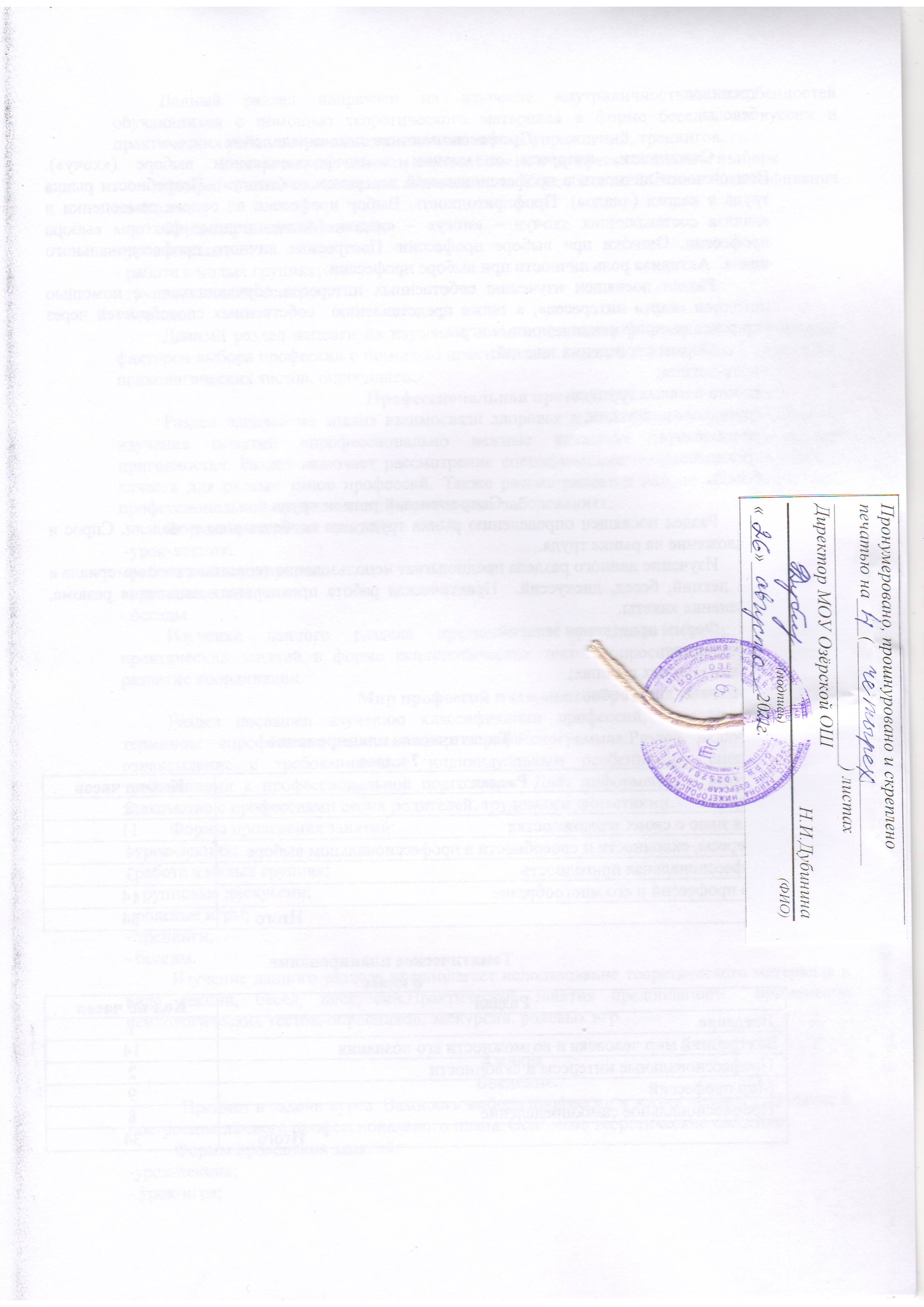 Раздел Кол-во часовВведение3Что я знаю о своих возможностях11Интересы, склонности и способности в профессиональном выборе4Профессиональная пригодность3Мир профессий и его многообразие14                                                                                                      Итого35Раздел Кол-во часов Введение2Внутренний мир человека и возможности его познания14 Профессиональные интересы и склонности2 Мир профессий9 Профессиональное самоопределение8                                                                                                      Итого35Раздел Кол-во часов Введение1Познавательные процессы и способности личности5 Психология личности5 Что я знаю о профессиях6 Способности и профессиональная пригодность7Профессиональное самоопределение 6Современный рынок труда4                                                                                                      Итого34№п/пТема урокаДатаДата№п/пТема урокаплан.  факт.ВведениеВведениеВведениеВведение1Жизненное и профессиональное самоопределение. Сочинение на тему «Кем я хочу быть»7.092Труд и профессия 14.093Кем быть  21.09Что я знаю о своих возможностяхЧто я знаю о своих возможностяхЧто я знаю о своих возможностяхЧто я знаю о своих возможностях4Внутренний мир человека и система представлений о себе.28.095Свойства нервной системы и темперамент.5.106Темперамент и выбор профессии.19.107Память. Процессы памяти: запоминание, сохранение, воспроизведение.9.118Тренируем память.9.119Внимание.16.1110Тренируем внимание.16.1111Мышление. Определение типа мышления.  23.1112Ощущение и восприятие. Наблюдательность и профессиональный труд.  30.1113Эмоциональное состояние личности.7.1214Эмоции и профессия7.12Интересы, склонности и способности в профессиональном выбореИнтересы, склонности и способности в профессиональном выбореИнтересы, склонности и способности в профессиональном выбореИнтересы, склонности и способности в профессиональном выборе15Профессиональные интересы и склонности.14.1216Способности, условия их проявления и развития.21.1217Палитра ваших  способностей28.1218Мотивы, ценностные ориентации в самоопределении.18.01Профессиональная пригодностьПрофессиональная пригодностьПрофессиональная пригодностьПрофессиональная пригодность19Профессиональные и жизненные планы. Профессиональная пригодность.25.0120Здоровье и выбор профессии   1.0221Координация движений и профессиональная пригодность8.02Мир профессий и его многообразиеМир профессий и его многообразиеМир профессий и его многообразиеМир профессий и его многообразие22Что такое профессиограмма?15.0223Знакомство с четырехуровневой классификацией профессий Е.А. Климова. Типы профессий. 22.0224Кем быть?1.0325«Секреты» выбора профессии («хочу», «могу», «надо»)15.0326Мир профессий 22.0327Первый шаг на пути к профессии. 5.0428Мотивы и основные условия выбора профессии.12.0429Что требует профессия от меня?19.0430Я и моя будущая профессия 26.0431Требования профессии к человеку   10.0532Урок-игра «Марафон профессий»17.0533Великие личности нашей страны и пути их становления.24.0534Итоговое занятие “Перелистывая страницы”31.0535Итоговое занятие “Перелистывая страницы”Сочинение-рассуждение: «Если бы я был президентом»31.05№п/пТемаДатаДата№п/пТемаплан.  факт.ВведениеВведениеВведениеВведение1Выбор профессии – дело серьезное. 2.092Отрасли производства. Профессии, специальности.9.09Внутренний мир человека и возможности его познанияВнутренний мир человека и возможности его познанияВнутренний мир человека и возможности его познанияВнутренний мир человека и возможности его познания3Личность и профессия16.094Восприятие, внимание, память и мышление. Их роль в профессиональной деятельности. (занятия для 8 кл)23.095Восприятие, внимание, память и мышление. Их роль в профессиональной деятельности.30.096Темперамент и профессия. Определение темперамента. 7107Характер и профессиональное становление личности.  14.108Чувства и эмоции. Тест эмоций. Истоки негативных эмоций21.109Волевые качества личности.  Выполнение упражнений по воспитанию воли.11.1110Стресс и тревожность   18.1111Исследование самооценки  25.1112Самооценка и уровень притязаний.  2.1213Уровень внутренней свободы    9.1214Что я знаю о своих возможностях 16.1215Самореализация23.1216Мой психологический портрет и мои возможности в профессиональной деятельности. 30.12Профессиональные интересы и склонностиПрофессиональные интересы и склонностиПрофессиональные интересы и склонностиПрофессиональные интересы и склонности17Интересы и склонности20.01 18Мои способности27.01Мир профессийМир профессийМир профессийМир профессий19Профессиограмма профессий  3.0220Профессия, специальность, должность. 10.0221Профессиональные качества личности и их диагностика17.0222Классификация профессий по Климову. Отвечаем на вопросник Климова.24.0223Характеристика профессий типа «человек-человек»3.0324Характеристика профессий типа «человек-техника»10.0325Характеристика профессий типа «человек-знаковая система»17.0326Характеристика профессий типа «человек-природа»24.0327Характеристика профессий типа «человек-художественный образ»7.04Профессиональное самоопределениеПрофессиональное самоопределениеПрофессиональное самоопределениеПрофессиональное самоопределение28Принятие решения о выборе профессии 14.0429Секреты выбора профессии «Хочу-могу-надо»21.0430Профессиональные качества личности и их диагностика28.0431Профпригодность 5.0532Мотивационные факторы выбора профессии12.0533Ошибки при выборе профессии. Рекомендации по выбору профессии.19.0534Итоговое занятие «Личный профессиональный план» 26.0535Итоговое занятие «Личный профессиональный план» 26.05№п/пТема урокаДатаДата№п/пТема урокаплан.  факт.ВведениеВведениеВведениеВведение1 Жизненное и профессиональное самоопределение – один из важнейших шагов в жизни человека4.09Познавательные процессы и способности личностиПознавательные процессы и способности личностиПознавательные процессы и способности личностиПознавательные процессы и способности личности2Особенности мышления.11.093Внимание и его проявление в профессиональном труде. 18.094Память и ее проявление в профессиональном труде.25.095Склонности и интересы в выборе профессий2.106Что я знаю о своих возможностях.9.10Психология личностиПсихология личностиПсихология личностиПсихология личности7Типы нервной системы. Темперамент.16.108Темперамент в профессиональной деятельности 23.109Характер. Самооценка. 6.1110Эмоции и профессия.13.1111Общение.  Человек среди людей. Способность к коммуникации. Диагностика коммуникативных и организаторских способностей.20.11Что я знаю о профессияхЧто я знаю о профессияхЧто я знаю о профессияхЧто я знаю о профессиях12Классификация профессий. Признаки профессии.27.1113Формула профессии. Профессия, специальность, должности.4.1214Определение типа будущей профессии.11.12 15Интересы  и склонности в выборе профессии. Матрица выбора профессий.18.1216Определение профессионального типа личности.25.12 17Профессия и здоровье.15.01Способности и профессиональная пригодностьСпособности и профессиональная пригодностьСпособности и профессиональная пригодностьСпособности и профессиональная пригодность18Способности общие и специальные. Способности к практическим видам деятельности.22.0119Способности к интеллектуальным видам деятельности.29.0120Способности к профессиям социального типа.5.0221Способности к офисным видам деятельности.12.0222Способность к предпринимательской деятельности.19.0223Эстетические способности.26.0224Способности и профессиональная пригодность.5.03Профессиональное самоопределениеПрофессиональное самоопределениеПрофессиональное самоопределениеПрофессиональное самоопределение25Внутренний мир человека и профессиональное самоопределение.12.0326Профессиональная проба в самоопределении.19.0327Ты и твоя будущая профессия26.0328Ошибки при выборе профессии и затруднения при выборе профессии9.0429Стратегия выбора профессии. 16.0430Пути получений профессии. 23.04Современный рынок трудаСовременный рынок трудаСовременный рынок трудаСовременный рынок труда31Современный рынок труда.30.0432Навыки самопрезентации.7.0533Резюме: структура и содержание.14.0534Итоговое занятие «Трудом славен человек!»21.05